 湖南工商大学硕士研究生招生网络复试考生须知   根据疫情防控形势和教育部关于招生复试的要求，我校2021年硕士研究生招生复试采取远程复试的方式进行，请参加我校硕士研究生招生复试的考生提前做好准备：  一、考生参加远程复试所需设备及环境要求  请考生提前准备好远程复试所需的硬件设备（若考生设备无法满足复试要求，请提前联系各学院协商处理解决），复试前按院系通知要求进行测试，以保证复试正常进行。  1、用于面试设备：1台笔记本电脑或台式机，需配摄像头、麦克风和耳机。  2、用于监控面试环境的设备：1部手机或笔记本电脑或台式机（须带有摄像头）。  3、网络良好能满足复试要求。  4、独立的复试房间，灯光明亮，安静，不逆光。  5、远程复试平台为中国移动云考场平台，分为客户端模式和web模式，推荐使用客户端模式，考生要提前下载电脑或手机客户端并熟练操作。（云考场客户端下载地址：https://ykc-download.hanwangjiaoyu.com/v2；云考场操作演示及使用手册：https://class100.feishu.cn/docs/doccn9u3fdskzmVbOCaT3RTeEjg#YJOtNo）  二、提交复试资格审核材料    请复试考生提前在我校远程复试平台，或各招生二级单位提供方式提交资格审核材料。材料以电子照片或扫描件等方式（材料文件后缀可以是jpg、pdf和zip）  三、参加远程复试考生需准备的用品  1、本人二代居民身份证。   2、黑色签字笔和空白A4纸若干。   3、报考学院要求准备的其他考试用品。   4、报考学院要求提交的材料电子档（如英语能力证书、获奖情况、发表论文等）  四、考生参加远程复试注意事项  1、诚信复试。认真阅读教育部《国家教育考试违规处理办法》、《中华人民共和国刑法修正案（九）》、《普通高等学校招生违规行为处理暂行办法》以及湖南工商大学和报考学院发布的相关招考信息。须知晓：在法律规定的国家考试中，组织作弊的行为；为他人实施组织作弊提供作弊器材或者其他帮助的行为；为实施考试作弊行为，向他人非法出售或者提供考试的试题、答案的行为；代替他人或者让他人代替自己参加考试的行为都将触犯刑法。在复试过程中有违规行为的考生，一经查实，即按照规定严肃处理，取消录取资格，记入《考生考试诚信档案》。入学后3个月内，我校将按照《普通高等学校学生管理规定》有关要求，对所有考生进行全面复查。复查不合格的，取消学籍；情节严重的，移交有关部门调查处理。   2、复试是国家研究生招生考试的一部分，复试内容属于国家机密级。复试过程中禁止录音、录像和录屏，禁止将相关信息泄露或公布；复试全程只允许考生一人在面试房间，禁止他人进出。若有违反，视同作弊。   3、复试前按要求安装调试好设备。考生端两台设备开启摄像头，电脑自带摄像头对准考生本人，另一部电脑或手机摄像头从考生后方成45°拍摄。要保证考生考试屏幕能清晰地被复试专家组看到。见附图：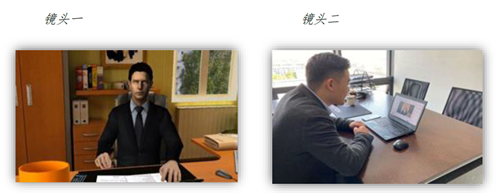     4、考生面试时正对摄像头保持坐姿端正。双手和头部完全呈现在复试专家可见画面中。    5、考生提前测试设备和网络。需保证设备电量充足，网络连接正常。设备调试完成后，关闭移动设备通话、录屏、外放音乐、闹钟等可能影响面试的应用程序。